Board of Trustees Annual MeetingNorth Metro Flex Academy2350 Helen StreetNorth St. Paul, MN 55109January 17th, 2024Board Meeting 5:00 PM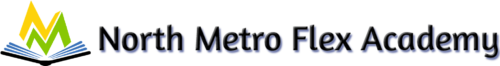 AgendaOur mission is to prepare a diverse community of elementary and middle school students to be successful in high school and in their chosen vocation through a flexible, individualized learning experience that develops analytical, compassionate, disciplined and self-directed learners.Call to Order and Roll CallThe meeting was called to order at 5:36pm   Board Members Present: Joe Palkowitsch, Mike Leary, Dave Isaacson, Kyle JohnsonBoard Members Absent:Public Present:Exo-Officio NEO Representative:Finance Representative:Approval of the Agenda	Conflict of Interest DeclarationAfter reading the agenda, do any Board members have any real or perceived conflict of interest with any agenda item?Public CommentFinance  Consent AgendaBoard Training UpdatePolicy Committee Update NEO Points of BusinessSchool Principal ReportPerformance FrameworkBoard Calendar ItemsOld BusinessNew Business  Welcomes and IntroductionsWorld’s Best Workforce and Annual ReportTeacher DiversityCultural CompetencyWe have a diverse student population. We have hired more staff that reflect our student population. The BARR program will help us develop stronger relationships with the students. We have a strong Arts and Music program that reflects diverse beliefs. Our social studies program helps with monthly cultural events.Academic Goals and ResultsThe principal is hopeful that FastBridge will continue to provide results that show academic growth and capability. We are at a good spot with small and large group instruction. Curriculum ReviewAdjournA motion was made to adjourn the meeting at 5:50pm by Kyle JohnsonSecond: Mike LearyNext Board Meeting:  February 21st, 2023